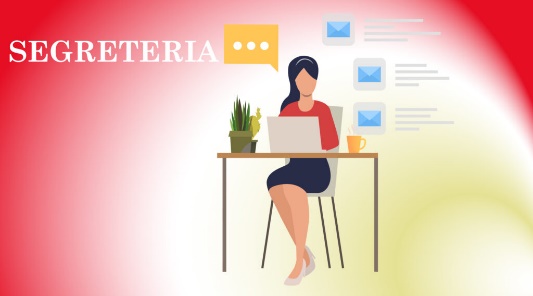 Direttore dei Servizi Generali e Amministrativi (D.S.G.A.): Dott.ssa Giuliana ImburgiaIl DSGA svolge attività lavorativa di rilevante complessità ed avente rilevanza esterna. Sovrintende, con autonomia operativa, ai servizi  generali amministrativo-contabili e ne cura l’organizzazione svolgendo funzioni di coordinamento, promozione delle attività e verifica dei risultati conseguiti, rispetto agli obiettivi assegnati ed agli indirizzi impartiti,  al personale ATA, posto alle sue dirette dipendenze.Organizza autonomamente l’attività del personale ATA nell’ambito delle direttive del dirigente scolastico. Attribuisce al personale ATA, nell’ambito del piano delle attività, incarichi di natura organizzativa e le prestazioni eccedenti l’orario d’obbligo, quando necessario. Svolge con autonomia operativa e responsabilità diretta attività di istruzione, predisposizione e formalizzazione degli atti amministrativi e contabili; è funzionario delegato, ufficiale rogante e consegnatario dei beni mobili.Può svolgere attività di studio e di elaborazione di piani e programmi richiedenti specifica specializzazione professionale, con autonoma determinazione dei processi formativi ed attuativi. Può svolgere incarichi di attività tutoriale, di aggiornamento e formazione nei confronti del personale. Possono essergli affidati incarichi ispettivi nell’ambito delle istituzioni scolastiche.Contatto telefonico: 091 243410email: PAIC870004@istruzione.itOrari di ricevimento degli uffici:UFFICIGIORNIORARIDSGALunedì e giovedìRiceve per appuntamentoUFFICIO ALUNNIDal lunedì al giovedìDalle 12.30 alle 14.30UFFICIO PERSONALEDal lunedì al giovedì Dalle 12.30 alle 14.30